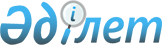 Об утверждении формы сведений о плательщиках, суммах платы за размещение наружной (визуальной) рекламы, периоде и месте размещения наружной (визуальной) рекламы, направлении (ненаправлении) уведомленияПриказ Первого заместителя Премьер-Министра Республики Казахстан – Министра финансов Республики Казахстан от 28 марта 2019 года № 271. Зарегистрирован в Министерстве юстиции Республики Казахстан 4 апреля 2019 года № 18466
      Примечание РЦПИ!
Настоящий приказ вводится в действие с 11 апреля 2019 года.
      В соответствии с пунктом 3 статьи 603 Кодекса Республики Казахстан от 25 декабря 2017 года "О налогах и других обязательных платежах в бюджет" (Налоговый кодекс) ПРИКАЗЫВАЮ:
      1. Утвердить прилагаемую форму сведений о плательщиках, суммах платы за размещение наружной (визуальной) рекламы, периоде и месте размещения наружной (визуальной) рекламы, направлении (ненаправлении) уведомления.
      2. Признать утратившим силу приказ Министра финансов Республики Казахстан от 26 марта 2018 года № 403 "Об утверждении формы сведений о плательщиках платы, периоде и месте размещения наружной (визуальной) рекламы, наличии (отсутствии) разрешительных документов" (зарегистрирован в Реестре государственной регистрации нормативных правовых актов под № 16703, опубликован 5 апреля 2018 года в Эталонном контрольном банке нормативных правовых актов Республики Казахстан).
      3. Комитету государственных доходов Министерства финансов Республики Казахстан (Султангазиев М.Е.) в установленном законодательством порядке обеспечить:
      1) государственную регистрацию настоящего приказа в Министерстве юстиции Республики Казахстан;
      2) в течение десяти календарных дней со дня государственной регистрации настоящего приказа направление его в электронном виде на казахском и русском языках в Республиканское государственное предприятие на праве хозяйственного ведения "Республиканский центр правовой информации" Министерства юстиции Республики Казахстан для официального опубликования и включения в Эталонный контрольный банк нормативных правовых актов Республики Казахстан;
      3) размещение настоящего приказа на интернет-ресурсе Министерства финансов Республики Казахстан.
      4. Настоящий приказ вводится в действие с 11 апреля 2019 года и подлежит официальному опубликованию.
      "СОГЛАСОВАН"
Министерство индустрии и 
инфраструктурного развития
Республики Казахстан
      "СОГЛАСОВАН"
Министерство национальной экономики
Республики Казахстан  Сведения о плательщиках, суммах платы за размещение наружной (визуальной) рекламы, периоде и месте размещения наружной (визуальной) рекламы, направлении (ненаправлении) уведомления
      Отчетный период 20___ год ______ месяц.
      Периодичность: месячная.
      Круг лиц представляющих: Местные исполнительные органы.
      Куда представляется: в территориальные органы государственных доходов по месту размещения наружной (визуальной) рекламы.
      Срок представления: ежемесячно в срок не позднее 15 числа месяца, следующего за отчетным.
      Продолжение таблицы
					© 2012. РГП на ПХВ «Институт законодательства и правовой информации Республики Казахстан» Министерства юстиции Республики Казахстан
				
      Первый заместитель
Премьер-Министра 
Республики Казахстан –
Министр финансов
Республики Казахстан 

А. Смаилов
Утверждено приказом
Первого заместителя
Премьер-Министра
Республики Казахстан –
Министра финансов
Республики Казахстан
от 28 марта 2019 года № 271форма
№
Общие данные
Общие данные
Общие данные
Общие данные
Общие данные
Общие данные
Общие данные
Общие данные
Общие данные
№
Наименование (фамилия имя отчество (при его наличии) плательщика, юридический адрес, места нахождения индивидуального предпринимателя (место жительства)*
Индивидуальный идентификационный номер/ Бизнес идентификационный номер плательщика*
Категория плательщика (физическое лицо, индивидуальный предприниматель, юридическое лицо (структурное подразделение юридического лица), государственный орган)
Дата подачи уведомления о размещении наружной (визуальной) рекламы / номер и дата протокола о нарушении, дата фото- или видеоподтверждения (при наличии)
Место размещения наружной (визуальной) рекламы*
Значение дорог (город республиканского значения, столица, областного, районного значения, село, поселок)
Номер, категория автомобильной дороги (при наличии)
Вид объекта наружной (визуальной) рекламы
Количество размещаемой наружной (визуальной) рекламы 1 2 3 4 5 6 7 8 9 10
Общие данные
Общие данные
Общие данные
Общие данные
Общие данные
Общие данные
Общие данные
Общие данные
Дата установления факта размещения наружной (визуальной) рекламы, по которым не представлялось уведомление (при наличии)
Дата выдачи предписания о демонтаже наружной (визуальной) рекламы (при наличии)
Сведения о прекращении размещения наружной (визуальной) рекламы (при наличии)
Сведения о прекращении размещения наружной (визуальной) рекламы (при наличии)
Площадь одной стороны вида наружной (визуальной) рекламы
Период размещения наружной (визуальной) рекламы, согласно уведомлению (месяц)
Сумма платы, подлежащая уплате в бюджет за период размещения наружной (визуальной) рекламы , тенге
Ставка платы, месячный расчетный показатель
Фактический срок размещения наружной (визуальной) рекламы в отчетном году (месяц)
Размер ежемесячной платы за размещение наружной (визуальной) рекламы*,  тенге
Сведения об уплате суммы платы за первый месяц
Сведения об уплате суммы платы за первый месяц
Дата установления факта размещения наружной (визуальной) рекламы, по которым не представлялось уведомление (при наличии)
Дата выдачи предписания о демонтаже наружной (визуальной) рекламы (при наличии)
Сведения о прекращении размещения наружной (визуальной) рекламы (при наличии)
Сведения о прекращении размещения наружной (визуальной) рекламы (при наличии)
Площадь одной стороны вида наружной (визуальной) рекламы
Период размещения наружной (визуальной) рекламы, согласно уведомлению (месяц)
Сумма платы, подлежащая уплате в бюджет за период размещения наружной (визуальной) рекламы , тенге
Ставка платы, месячный расчетный показатель
Фактический срок размещения наружной (визуальной) рекламы в отчетном году (месяц)
Размер ежемесячной платы за размещение наружной (визуальной) рекламы*,  тенге
сумма платы, тенге
номер и дата платежного документа
Дата установления факта размещения наружной (визуальной) рекламы, по которым не представлялось уведомление (при наличии)
Дата выдачи предписания о демонтаже наружной (визуальной) рекламы (при наличии)
Номер, дата документа, подтверждающего прекращение размещения наружной (визуальной) рекламы
Сумма платы, подлежащая к уменьшению в отчетном году, тенге 11 12 13 14 15 16 17 18 19 20 21 22
________________________________________________________

(Фамилия имя отчество (при его наличии) первого руководителя либо исполняющего обязанности должностного лица)

________________________________________________________

(Фамилия имя отчество (при его наличии) сотрудника, ответственного за составление сведений)

Дата составления сведений "___"______________________20__года
_______________________

(подпись, МП)

______________________

(подпись)